Студия творческого развития «Эврика»«Конструирование и моделирование»3 год обучения (28.04, 29.04)Тема по программе «Работа с конструктором по собственному замыслу»Взять любой вид конструктора, который есть дома (репейник, лего, магнитный, железный и др.). Также можно использовать мозайку.Сделать из конструктора любой предмет, модель, по вашей собственной задумке, по собственному замыслу. Придумать названиеСфотографировать свой продукт и прислать нам.   При отсутствии конструктора,  вспомним оригами, сделаем звездочку в технике модульного оригами. Схема прилагается.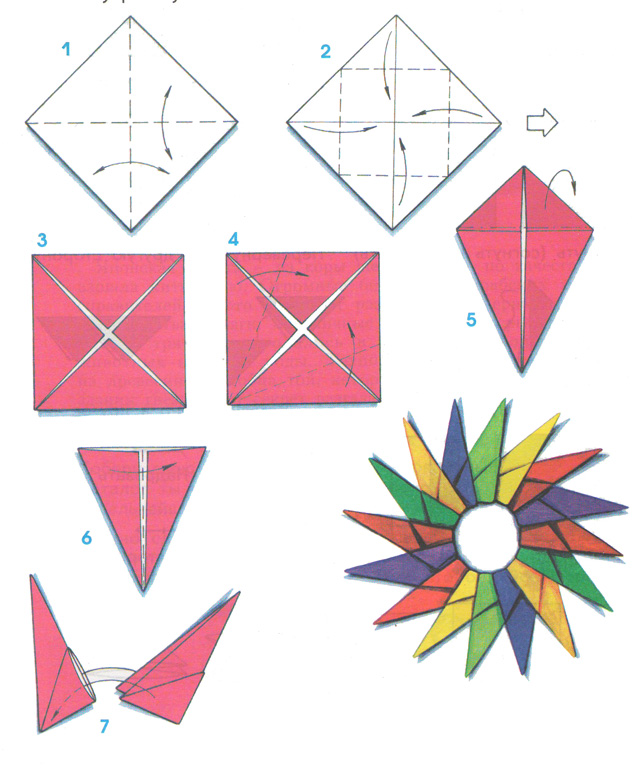 